МУНИЦИПАЛЬНОЕ ДОШКОЛЬНОЕ ОБРАЗОВАТЕЛЬНОЕ УЧРЕЖДЕНИЕ
«ДЕТСКИЙ САД № 7»152150 Ярославская область, г. Ростов,  Микрорайон №1, д.10._____________________________________________________________________________                                                            Управление образования                                                                                                                                                                             27.06.2018 г.                                                                                                                  №Отчёт о проведении в МДОУ  «Детский сад № 7» Единого  дня  пожарной безопасностиФОТОМАТЕРИАЛЫС информацией  о  проведённых  мероприятиях  с  приложением  фотоматериалов,  вы можете ознакомиться на нашем сайте, на страничке «Безопасность»Заведующая МДОУ ______________________________ О.Н.БлохинаТип ООФормы организации Текстовая частьМДОУЗанятия, экскурсии,  беседыоформление предметной пространственной образовательной среды, выставки детских рисунков, памятки для родителей    26 июня 2018 г. в МДОУ  проходил Единый день пожарной  безопасности.     Во всех возрастных группах был проведен  цикл  мероприятий (тематические занятия, беседы  по правилам пожарной безопасности). Все запланированные мероприятия месячника   проходили в игровой форме  с использованием иллюстраций, дидактических игр. В группах была оформлена развивающая предметно  пространственная среда (обновлены центры безопасности). В приёмных ячейках оформлены информационные стенды по теме.    Так же сотрудниками МДОУ отрабатывались практические действия по возникновению чрезвычайной ситуации при возникновении пожара.        Итоги проведенной работы нашли свое отражение в творческой выставке рисунков «Огонь - слуга и хозяин».МДОУЗанятия, экскурсии,  беседыоформление предметной пространственной образовательной среды, выставки детских рисунков, памятки для родителей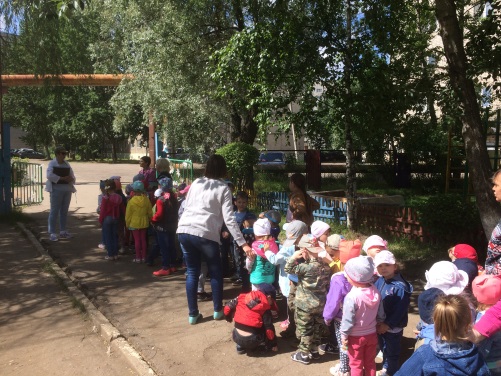 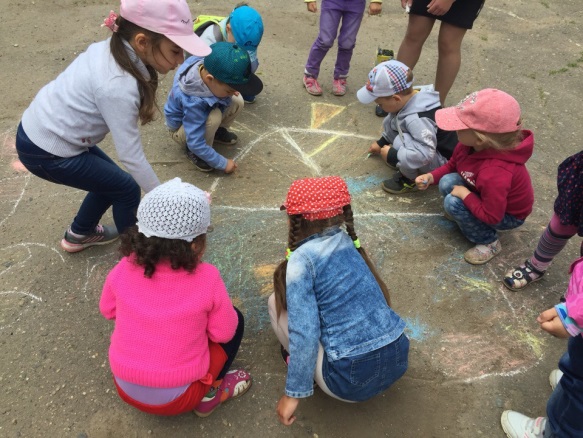 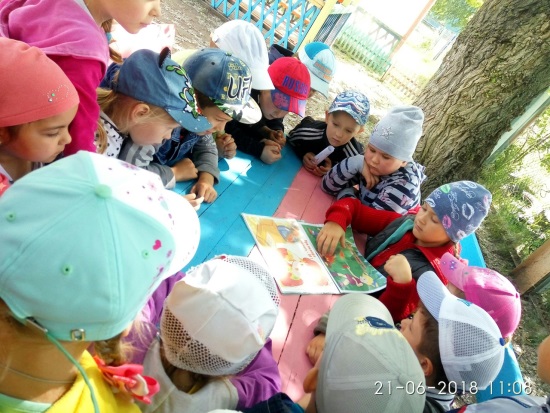 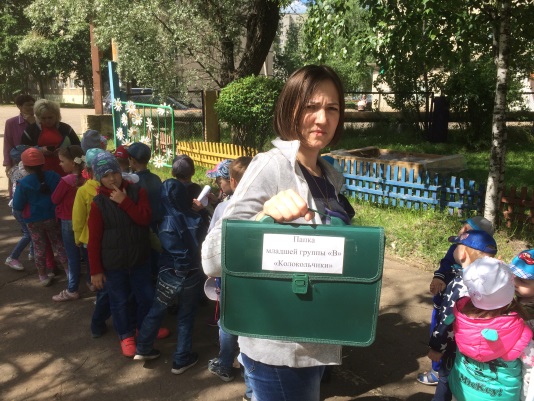 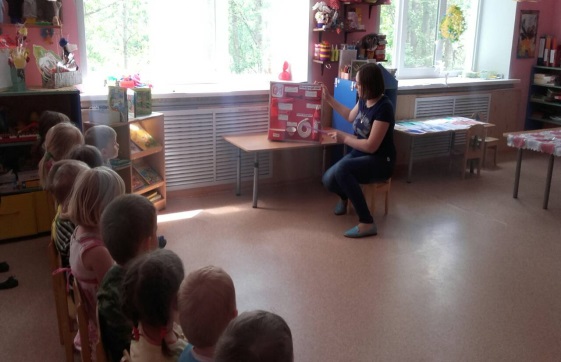 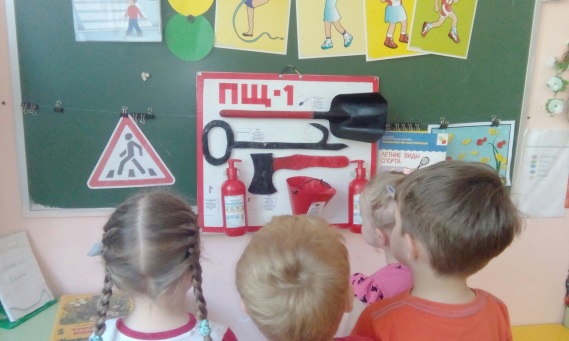 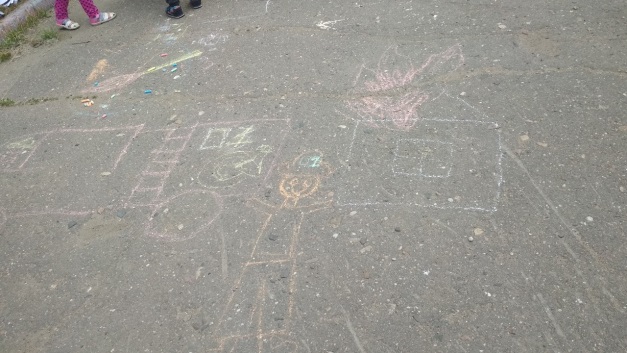 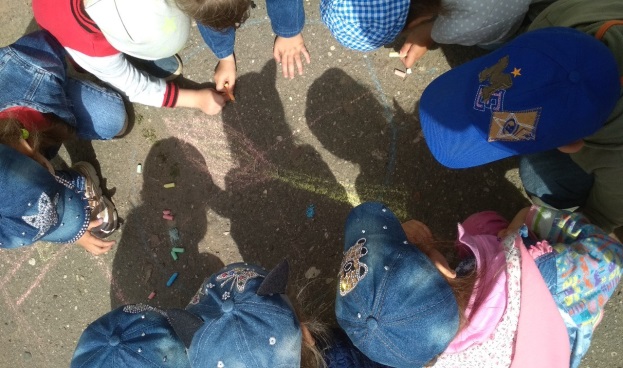 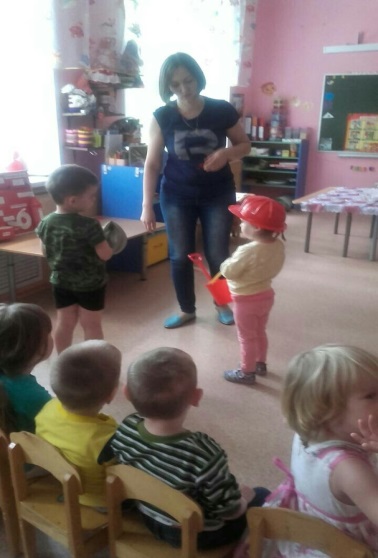 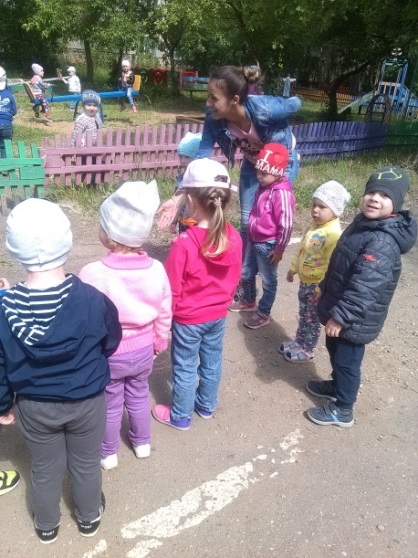 